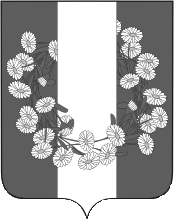 АДМИНИСТРАЦИЯ БУРАКОВСКОГО СЕЛЬСКОГО ПОСЕЛЕНИЯ КОРЕНОВСКОГО РАЙОНАПОСТАНОВЛЕНИЕ/проектот 00.04.2019                                                                                                                               № 00х.БураковскийОб утверждении Порядка получения муниципальными служащими, замещающими должности муниципальной службы в администрации Бураковского сельского поселения Кореновского района, разрешения представителя нанимателя на участие на безвозмездной основе в управлении некоммерческими организациями  В соответствии с пунктом 3 части 1 статьи 14 Федерального закона от 2 марта 2007 года № 25-ФЗ «О муниципальной службе в Российской Федерации», пунктом 3 части 1 статьи 12 Закона Краснодарского края  от 8 июня 2007 года №1244-КЗ «О муниципальной службе в Краснодарском крае», администрация Бураковского сельского   поселения Кореновского района   п о с т а н о в л я е т:1.Утвердить Порядок получения муниципальными служащими, замещающими должности муниципальной службы в администрации Бураковского сельского поселения Кореновского района, разрешения представителя нанимателя на участие на безвозмездной основе в управлении некоммерческими организациями (прилагается).2. Признать утратившим силу постановление администрации Бураковского сельского поселения Кореновского района от 26 марта 2018 года № 34 «Об утверждении Порядка получения муниципальными служащими, замещающими должности муниципальной службы в администрации Бураковского сельского поселения Кореновского района, разрешения представителя нанимателя на участие на безвозмездной основе в управлении некоммерческими организациями (кроме политических партий)».3.Общему отделу администрации Бураковского сельского поселения Кореновского района (Абрамкина) обнародовать настоящее постановление в установленных местах и разместить его на официальном сайте органов местного самоуправления Бураковского сельского поселения Кореновского района в сети «Интернет».4. Контроль за выполнением настоящего постановления оставляю за собой.5. Постановление вступает в силу после его официального обнародования.ГлаваБураковского сельского поселения Кореновского района                                                                   Л.И.ОрлецкаяПРИЛОЖЕНИЕ УТВЕРЖДЕНпостановлением администрацииБураковского сельского поселенияКореновского районаот 00.04. 2019 года  № 00ПОРЯДОКполучения муниципальными служащими, замещающими должности муниципальной службы в администрации Бураковского сельского поселения Кореновского района, разрешения представителя нанимателя на участие на безвозмездной основе в управлении некоммерческими организациями 1.Настоящий Порядок разработан в соответствии с пунктом 3 части 1 статьи 14 Федерального закона от 02 марта 2007 № 25-ФЗ «О муниципальной службе в Российской Федерации»,  пунктом 3 части 1 статьи 12 Закона Краснодарского края  от 8 июня 2007 года № 1244-КЗ «О муниципальной службе в Краснодарском крае» и определяет процедуру получения муниципальными служащими, замещающими должности муниципальной службы в администрации Бураковского сельского поселения Кореновского района (далее - муниципальный служащий), разрешения представителя нанимателя на участие на безвозмездной основе в управлении общественной организацией (кроме политической партии и органа профессионального союза, в том числе выборного органа первичной профсоюзной организации, созданной в органе местного самоуправления),    жилищным,    жилищно-строительным,  гаражным кооперативами, товариществом собственников недвижимости (далее - некоммерческая организация).2. Для получения разрешения на участие на безвозмездной основе в управлении некоммерческой организацией в качестве единоличного исполнительного органа или вхождения в состав ее коллегиального органа управления муниципальный служащий письменно обращается с ходатайством на имя представителя нанимателя по форме согласно приложению №1 к настоящему Порядку.3. К ходатайству прилагается копия учредительного документа некоммерческой организации, в управлении которой муниципальный служащий предполагает участвовать.4. Оформленное ходатайство представляется муниципальным служащим в общий отдел администрации Бураковского сельского поселения Кореновского района до начала участия в управлении некоммерческой организацией.5. Регистрация ходатайства осуществляется общим отелом в день его поступления в журнале регистрации ходатайств о получении муниципальными служащими администрации Бураковского сельского поселения Кореновского района разрешения представителя нанимателя на участие на безвозмездной основе в управлении некоммерческой организацией (далее – Журнал регистрации), который ведется по форме согласно приложению № 2 к настоящему Порядку.6. Общий отдел готовит заключение о соответствии (несоответствии) некоммерческой организации, в управлении которой муниципальный служащий предполагает участвовать, требованиям Федерального закона от 2 марта 2007 № 25-ФЗ «О муниципальной службе в Российской Федерации».7. Ходатайство и заключение в течение трех рабочих дней после регистрации ходатайства направляются общим отделом представителю нанимателя  для принятия решения.8. В течение трех рабочих дней со дня направления общим отделом ходатайства и заключения представителя нанимателя в виде резолюции принимает одно из следующих решений:а) разрешить муниципальному служащему участие на безвозмездной основе в управлении некоммерческой организацией;б) отказать муниципальному служащему в участии на безвозмездной основе в управлении некоммерческой организацией.9. Общий отдел в течение трех рабочих дней с даты принятия представителем нанимателя соответствующего решения по результатам рассмотрения ходатайства и заключения уведомляет муниципального служащего о принятом  решении.Копия ходатайства с отметками о регистрации и принятом решении выдается муниципальному служащему на руки под роспись либо направляется по почте с уведомлением о вручении.10. Ходатайство, заключение и иные материалы, связанные с рассмотрением ходатайства (при их наличии), приобщаются к личному делу муниципального служащего.Глава Бураковского сельского поселения Кореновского района                                                                   Л.И.Орлецкая	Ходатайствоо получении разрешения представителя нанимателяна участие на безвозмездной основе в управлениинекоммерческими организациямиВ соответствии с пунктом 3 части 1 статьи 14 Федерального закона от                    2 марта 2007 №  25-ФЗ «О муниципальной службе в Российской Федерации»,  пунктом 3 части 1 статьи 12 Закона Краснодарского края  от 8 июня 2007 года №1244-КЗ «О муниципальной службе в Краснодарском крае» Российской Федерации" я намерен(а) с "__"____________ 20__ года по "__"___________ 20__ года участвовать на безвозмездной основе в управлении ________________________________________________________________________________________________________________________________________(наименование, юридический адрес, ИНН некоммерческой организации) Участие в управлении некоммерческой организацией не повлечет за собой возникновения конфликта интересов.Обязуюсь соблюдать требования, предусмотренные статьями 14, 14.2 Федерального закона от 2 марта 2007 года    №  25-ФЗ «О муниципальной службе в Российской Федерации», статьями 12, 12.2 Закона Краснодарского края  от 8 июня 2007 года № 1244-КЗ «О муниципальной службе в Краснодарском крае».Приложение: копии учредительных документов  на __ л. в 1 экз.«___» ____________ 20 __ г.	______________   _______________________	        (подпись)                 (расшифровка подписи)Глава Бураковского сельского поселения Кореновского района                                                                 Л.И.ОрлецкаяЖурнал
регистрации ходатайств о получении разрешения представителя нанимателя на участие на безвозмездной основе в управлении некоммерческими организациями Глава Бураковского сельского поселения Кореновского района                                                                     Л.И.ОрлецкаяПРИЛОЖЕНИЕ № 1к Порядку получения муниципальными служащими, замещающими должности муниципальной службы в администрации Бураковского сельского поселения Кореновского района, разрешения представителя нанимателя на участие на безвозмездной основе в управлении некоммерческими организациями____________________________________ ____________________________________  ____________________________________(должность представителя нанимателя, Ф.И.О.)________________________________________________________________________	(Ф.И.О. муниципального служащего,    замещаемая должность)ПРИЛОЖЕНИЕ № 2к Порядку получения муниципальными служащими, замещающими должности муниципальной службы в администрации Бураковского сельского поселения Кореновского района, разрешения представителя нанимателя на участие на безвозмездной основе в управлении некоммерческими организациями N
п/пФ.И.О. муниципального служащегоДолжность муниципального служащего Дата поступления ходатайстваФ.И.О. муниципального служащего, принявшего ходатайствоПодпись муниципального служащего, принявшего ходатайствоРешение представителя нанимателя1234567